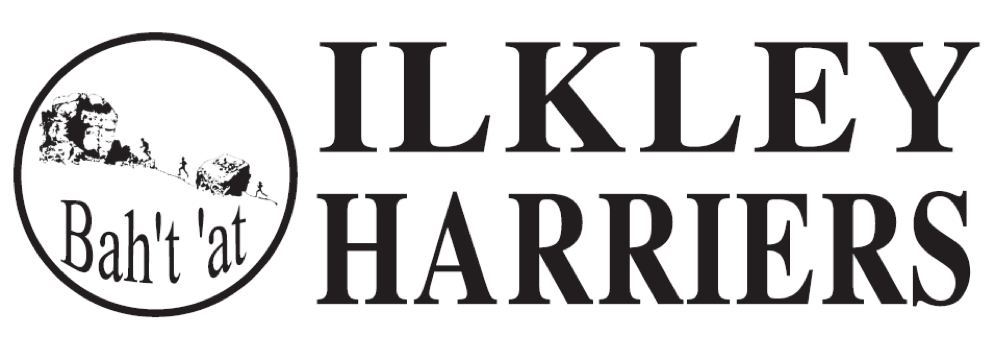 Present: Martin Archer, Neil Chapman, Hilda Coulsey, Geoff Howard, Jane McCarthy, Dick Waddington, Sue WilliamsonApologies: Abi Bailey, Richard Joel, Peter Lewis Minutes of Meeting 7th November: AgreedMatters Arising not discussed below: NA have voted to accept the plan to charge £2pp, however have now opened consultation to which I have responded as we said in the last minutes.  Shirley will also discuss at BAN.A cartoon drawing will be presented to the Woodheads potentially by Tom at the Stoop. We’ll ask Alison Weston if she or Graham can get some pictures.Running the ClubHarrier and Volunteer of the Month for November 2017Harrier of the month nominations:Martin Archer for Lister Park parkrun, Burley moor and consistently great resultsJack Wood for first in the last even splits 5k and 2nd at Tour of PendleCameron Reilly for Abbey Dash time of 34.28Jonathan Turner for impressive progress over the year with great times at Burley moor, at Wetherby parkrun and last month’s marathon timeMichael Lomas for great times and improvement, particularly Burley Moor and Tour of PendleRob Budding for cross country race improvements and good results in general.The winner is Michael LomasVolunteer of the month nominations:Gaenor and Steve Coy for all they do for the x countriesPetra Bijsterveld  for the membership renewals admin Helen Waddington for HoM write-upsNeil Chapman for Thursday evening sessionPeter Shields for Wednesday evening sprint trainingThe winner is Helen Waddington     2. EventsPredictor Run: 37 attended, prizes will be given out at the quiz. Thank you to Natalie, Bernie and Neil.  Relays and Quiz on 19th has been posted and we need to know numbers for mince pies at the bridge and food at the tennis club.  Hilda and Neil will post again, count and follow through.									NC/ HCAnnual celebration 19th January: Hilda will ask Paul Wood to set up payment on website - agreed £5 (Wheatley) + £1 (Jo, cakes) cost pp, with Harriers taking admin and prizes costs. 	Hilda will send list of awards to Neil to format, these forms will be available on Facebook, forum and at the Quiz, to be returned by 2nd Jan when we will allocate sections to committee individuals to investigate further to aid more detailed and informed discussion at our decision meeting on 9th. 		HCHDSRL: Paul Stephens attended the HDSRL meeting, we proposed to consider the 3rd race, 19th June, numbers running may be over 400. The cost will go up to £13 pp. The club may be asked for £100 float (returnable) to aid cash flow.  Neil will investigate the rugby club for costs of toilet/ showers plus food and if we can take some of our own and perhaps Thursday is better than Tuesday.  Paul S will contact Gaenor re using Entry Central for sign-up.					NC/HC      3. Membership update Petra will come along in Feb to discuss the way forward. Presently she is chasing the laggards and those not yet joined. 						HC	4. Junior update Shirley has provided a 3 month report of activities.  No actions.  	5. VLM club places drawFrom Tom Worboys, Jane Bryant, Jo-Ann Pattinson, Lucy Williamson, Rob Cunningham, David Howe, Steve Newell, Sally Lynch and with 3 places allocated the following were drawn; Tom Worboys, Rob Cunningham and Jo-Ann Pattinson, with Steve Newell and David Howe in reserve.  Hilda will confirm eligibility and enter.       HCDeveloping the ClubDevelopment plan  First Aid training has been arranged with extra places available on18th Jan.  Neil will  take one and Hilda will post to see who else is interested.			     	HCThe notice board at ILTSC is “lost”.  Hilda has added a sheet to the general noticeboard with contacts and website for training. This can be added to.			HC	2. Junior Facilities Detailed discussions are being progressed with Sport England re the grant.  The company has been formed and the next stage will be opening of a bank account. The sub-lease from Football is causing delay and is being pursued. AOBCommittee: Petra will relinquish her road captain role and Caroline Howe has agreed to take this on.  Thank you to Petra for the work you've done with this.  Jean Sullivan has agreed to share a place with Richard Joel and Caroline Howe will be asked if she would like to attend. Next Committee Meeting 9th January 2018 at 8.30pm at ILTSC.